1	理事会各工作组和专家组正副主席职位的候选人名单（续）（C19/21(Rev.1)号文件)1.1	伊朗伊斯兰共和国的理事宣布，亚太电信组织（APT）已提名印度的Ram Babu Jatav先生和Archana Goyal Gulati女士分别担任理事会保护上网儿童工作组和理事会财务和人力资源工作组的副主席。亚太区域唯一的另一个变更涉及理事会WSIS&SDG工作组：中国已同意让位，由伊朗伊斯兰共和国主管部门承担，该主管部门已提名理事本人为（该工作组）副主席。1.2	沙特阿拉伯的理事说，他希望代表阿拉伯集团提名Mohammad AlJanoobi先生（沙特阿拉伯）担任第482号决定专家组的副主席。1.3	代主席请理事会批准理事会工作组和专家组正副主席的所有候选人，候选人名单将在C19/21号文件的进一步修订版中提供。1.4	会议对此表示同意。2	行政和管理常设委员会主席的报告（C19/107号文件）2.1	行政和管理常设委员会主席逐节介绍了C19/107号文件中的报告。她请理事会审议并酌情批准其中的建议，从而批准/通过报告附件A至M中所含案文/将之记录在案。2.2	在随后的讨论中，除略做编辑性修改之外，会议还提出了以下主要意见和修改。2.2.1	国际电联2020-2021年预算草案（C19/15 + Add.1、C19/DL/10 (Rev. 1)和C19/DT/14号文件）以下建议获得批准：2.2.2	摊付国际电联费用的会费等级的选择（C19/43号文件）以下建议获得批准：2.2.3	收支情况年度回顾（C19/9号文件）以下建议获得批准：2.2.4	增效措施（C19/45号文件）以下建议获得批准：2.2.5	第131号决议（2018年，迪拜，修订版）的实施情况 – 为建设综合型包容性信息社会进行信息通信技术的衡量（C19/10 (Rev.1)和C19/INF/16号文件）以及来自科特迪瓦共和国（C19/95和C19/96号文件）和印度共和国的文稿（C19/104号文件）2.2.5.1	关于第6.5段中有关执行第131号决议（2018年，迪拜，修订版）的建议，一位理事说，应明确反映第5号决定（2018年，迪拜，修订版）中商定的使用预算执行节余的优先顺序。代主席提议在建议的最后一小节段落中增加“根据第5号决定（2018年，迪拜，修订版）”这些字样。此外，为了清楚起见，应该明确指出，建议的第一小节段落中提到的专家组为指标相关组。2.2.5.2	会议对此表示同意。以下建议获得批准：2.2.6	2018财年财务工作报告（C19/42和C19/DT/12 (Rev.1)号文件）以下建议获得批准：2.2.7	区域代表处发生的欺诈案 – 事实及已采取的补救行动（C19/108号文件）以下建议获得批准：2.2.8	外部审计员的报告（C19/40号文件）2.2.8.1	有人指出，第9.7段所述建议中的“建议理事会审查”一词应予以编辑性更正。以下建议获得批准：2.2.9	国际电联2018年世界电信展账目的外部审计（C19/41号文件）以下建议获得批准：2.2.10	独立管理顾问委员会（IMAC）第八份年度报告（C19/22号文件）以下建议获得批准：2.2.11	外部审计员的特别报告 – 研究解决发生在国际电联的欺诈案（C19/106、C19/DL/4号文件）以及国际电联《采购手册》（C19/INF/18号文件）以下建议获得批准：2.2.12	有关在一家区域代表处发生欺诈案之后进行普通审计的决定草案（C19/DT/13 (Rev.1)号文件）2.2.12.1	有人注意到，第12.17段所述建议中的“建议理事会审查”一词应予以编辑性更正。以下建议获得批准：2.2.13	内部审计员有关内部审计活动的报告（C19/44号文件）以下建议获得批准：2.2.14	招标遴选外部审计员（C19/59号文件）以下建议获得批准：2.2.15	任命独立管理顾问委员会（IMAC）委员（C19/49 (Rev.1)号文件）以下建议获得批准：2.2.16	道德规范办公室的报告（口头介绍）以下建议获得批准：2.2.17	加强区域代表处的作用（C19/25 (Rev.2)、C19/DT/7和C19/INF/7号文件）（该情况通报文件包含C19/25 (Rev.2)号文件的九件附件）2.2.17.1	关于第17.16和17.17段中的建议，常设委员会秘书在回答一位理事的问题时说，在附件F所含的新决定草案中，进一步做出决定部分的“2018年”应改为“2019年”。另一位理事要求修正该决定草案附件F中所附的职权范围，以反映出对区域代表处/地区办事处进行全面结构性审查的必要性，例如，包括常设委员会内部商定的数量/地点等。2.2.17.2	会议对此表示同意。以下建议获得批准：2.2.18	国际电联总部办公场所项目进展报告（C19/7(Rev.1)号文件）和俄罗斯联邦的文稿（C19/76号文件）2.2.18.1	针对第18.8段中关于国际电联总部办公场所项目进展报告的建议，常设委员会主席提请会议注意：需要为理事会增开会议确定日期。2.2.18.2	俄罗斯联邦的理事说，俄罗斯联邦代表团已向秘书处书面提交了对常设委员会报告第18.10段的修正案，但该修正案似乎没有被纳入。其内容如下：“几位代表指出，C19/76号文件中的文稿应用于编制C19/DL/12号文件所载的办公楼项目问题清单；这可能会产生一定的财务影响。”2.2.18.3	常设委员会秘书说，没有足够时间将俄罗斯联邦的修正案纳入报告本身，并建议在会议记录中予以转载。2.2.18.4	会议对此表示同意。2.2.18.5	一位理事强调，及时提供所有相关文件以确保增开会议的成功十分重要，所以他建议会议于2019年9月27日举行，而且所有文件均应在9月14日之前提供。2.2.18.6	副秘书长同意这一建议，他说，在文件公布后，可以组织一次技术情况通报会。2.2.18.7	在随后的讨论中，技术情况通报会的提议受到广泛欢迎，而且会议对所有那些为推进就此事项达成一致的人们表示赞赏。由于增开会议文件的拟议公布日期是个星期六，因此建议，技术情况通报会在两天之后，即，2019年9月16日（星期一），在集中召开的理事会工作组及其他会议的最开始时举办。在情况通报会与增开会议之间将召开一次MSAG会议，以便将该顾问组的讨论情况和结论考虑在内。2.2.18.8	人们理解，直到那段时间之前，MSAG与包括瑞士当局在内的其他各相关方之间将持续交流信息，在此前提下，会议同意情况通报会将于2019年9月16日（星期一）举行，相关文件最迟将在9月14日（星期六）之前提供，理事会增开会议将于9月27日（星期五）举行。2.2.18.9	关于第18.12段中亦涉及总部办公场所项目进展报告的建议，一位理事问道，如果国际电联保留对波波夫厅的使用，这会对塔楼的市场价值产生什么影响。另一位理事说，该问题应该在理事会增开会议上讨论，同时强调需要提供充分的信息。第三位理事则感到诧异，理事会是在三年前做出有关新办公楼项目的决定的，而现在才要求东道国当局提供关于保留使用波波夫厅的法律可行性的详细分析。2.2.18.10	在针对该建议的措辞是否准确和恰当进行了一些讨论后，俄罗斯联邦的理事表示，目前的案文完美地反映了这种情况，即，要么保留目前的波波夫厅，要么对新大楼中的一个会议厅进行类似的命名。这种情况的基础是理事会2016年会议做出的一项决定。2.2.18.11	理事会同意按原样批准这项建议，但条件是，秘书处将尽快征求东道国当局的法律意见，连同所涉财务影响方面的资料，一同提交理事会增开会议。2.2.18.12	代主席注意到常设委员会报告第18.8和19.9段中的建议相似，因此提议，请秘书处研究合并这些建议的可能性，并酌情如此行事。2.2.18.13	会议对此表示同意。以下建议获得批准：2.2.19	国际电联总部办公场所项目成员国顾问组工作的总结报告（C19/48号文件）见以上2.2.18节中的建议。2.2.20	申请免予缴纳用于摊付参加国际电联工作费用的会费（C19/39号文件）以及俄罗斯联邦的文稿（C19/73和C19/DT/6号文件）以下建议获得批准：2.2.21	落实有关中小企业（SME）参加国际电联工作的PP-18新决议（C19/56号文件）以及阿根廷共和国（C19/87号文件）和科特迪瓦共和国（C19/90号文件）的文稿2.2.21.1	关于第21.7段中有关中小企业（SME）参与国际电联工作的建议（PP-18第209号决议），常设委员会主席说，SME从减少收费中受益的最高年收入应为“1 500万瑞郎”，而非“5 000万瑞郎”。2.2.21.2	俄罗斯联邦的理事说，俄罗斯代表团倾向于保留“5000万瑞郎”这一数字，因为这将促进中型企业的参与，而不仅仅是小型企业。然而，其他理事们则认为，上限应维持在1500万瑞郎。2.2.21.3	一位理事指出，常设委员会已同意在理事会2020年会议上重新审议这一事项。2.2.21.4	理事会批准了该建议，但需做出上述修正。2.2.21.5	俄罗斯联邦的理事对该建议提出保留意见，他指出，理事会应在其2020年会议上，基于对既定1 500万瑞郎最高年收入水平的财务影响的评估，修订SME的最高年收入水平，以促进第209号决议（2018年，迪拜）的全面执行。以下建议获得批准：2.2.22	理事会财务和人力资源工作组（CWG-FHR）主席报告（C19/50号文件）以下建议获得批准：来自阿根廷共和国、巴西联邦共和国、加拿大、墨西哥、巴拉圭共和国和美利坚合众国的文稿（C19/80号文件和C19/DT/8号文件）2.2.22.1	关于第22.6段中的建议，与会者同意，应删除所提及的对报告中确定的行动进行审议和提出意见的内容。2.2.22.2	关于第22.14段中有关经修订的第563号决定的建议，阿尔及利亚的理事说，关于报告附件H所含的经修订决定草案附件1中所载的CWG-FHR的职责范围，常设委员会注意到以下内容未出现在其报告中，因而应纳入本次全体会议的摘要记录中：“会议注意到，需要考虑到跨部门协调任务组（ISC-TF）和共同感兴趣问题跨部门协调组（ISCG）的工作，并确保ADM报告中所载的CWG-FHR的职责范围（附件H的附件1）中所提及的工作不应与上述任务组和协调组开展的工作重叠。”以下建议获得批准：2.2.23	卫星网络申报（SNF）处理的成本回收（C19/16号文件）以下建议获得批准：2.2.24	含有涉及复杂/大量非对地静止卫星网络申报和超常复杂对地静止卫星网络申报的第482号决定的可能修订建议的进展报告（C19/36 (Rev.1)和C19/DT/9号文件）以及澳大利亚的文稿（C19/64号文件）以下建议获得批准：2.2.25	关于落实理事会第600号决定和第601号决定（国际通用免费电话号码（UIFN）、发行者标识码（IIN））的现状报告（C19/47号文件）以下建议获得批准：2.2.26	落实第167号决议（2018年，迪拜，修订版）– 加强和开发国际电联举办电子会议的能力以及推进国际电联工作的手段（C19/29号文件）以下建议获得批准：2.2.27	具有财务和/或战略影响的谅解备忘录（C19/60号文件）2.2.27.1	澳大利亚的理事说，第27.3段中的代表发言摘要没有反映出澳大利亚代表团的发言，其中包括一项关切，即国际电联没有遵循PP-18第16次全体会议的会议记录（PP-18第173号文件）中所概述的具有重大财务和/或战略影响的谅解备忘录（MoU）的程序。澳大利亚对协议的范围以及协议是否仍属国际电联的职责范围有一些问题和关切，而且对MoU的普遍性（generality）、缺乏透明度和业绩衡量表示关切。2.2.27.2	加拿大理事说，首先，第27.3段的第三小节段落应包含国际电联与中国进出口银行达成的备忘录第1.3 (b)条的全文，即：“合作细节的相关条款和条件（包括但不限于与财务、法律和运营事务有关的事项，以及签署方各自的权利、作用和责任（如果有的话）），将通过一份或多份具有法律约束力的协议、项目文件和/或其他文件予以确立。这些文件将由双方在未来单独谈判、达成共识并予以签署”。其次，第27.6段中的建议应包括与上述引述案文一致的案文，内容如下：“委员会建议秘书处提请理事会注意供其审议和批准的、任何具有财务和/或战略影响的有约束力的协议，作为执行任何MoU的一部分，这些协议可能需要单独谈判、商定和签署”。最后，要求秘书处充分尊重PP-18通过的决定的建议是没有必要的，因为不需要指示秘书处遵守国际电联任何大会、全会或会议的任何决议或决定。2.2.27.3	代主席说，与其在这么晚的时候试图修正第27.3和27.6段，不如将澳大利亚和加拿大理事的意见反映到会议摘要记录中。2.2.27.4	会议对此表示同意。以下建议获得批准：美利坚合众国的文稿（C19/63 (Rev.1)号文件）以下建议获得批准：2.2.28	联合国可持续发展集团（UNSDG）和协调金（C19/54 (Rev.1)号文件）以及联合国大会第71/243和72/279号决议（C19/INF/4号文件）以下建议获得批准：2.2.29	离职后健康保险基金（ASHI）的负债（C19/46号文件）以下建议获得批准：2.2.30	欠款与欠款专帐（C19/11号文件）以及国际电联截至2019年3月31日的欠款情况（C19/INF/5号文件）以下建议获得批准：2.2.31	改进部门成员和部门准成员摊付国际电联费用方面的管理和跟进工作
（C19/52号文件）以下建议获得批准：2.2.32	与电信事务有关的实体临时参加国际电联活动（C19/20号文件）以下建议获得批准：2.2.33	实施有关“协调国际电联三个部门工作战略”的第191号决议（2018年，迪拜，修订版）的报告（C19/38 (Rev.1)号文件）、三个部门及总秘书处可能共同关心的领域（C19/INF/6号文件）及印度共和国的文稿（C19/105号文件）以下建议获得批准：2.2.34	信息通信技术发展基金（ICT-DF）（C19/34和C19/INF/15号文件）及科特迪瓦共和国的文稿（C19/91号文件）以下建议获得批准：2.2.35	完善、促进并加强国际电联的与会补贴（C19/31 (Rev.1)号文件）以及2018年发放的与会补贴情况（C19/INF/11号文件）以下建议获得批准：2.2.36	国际电联2020-2023年人员战略和人力资源战略规划（HRSP）（C19/57号文件）和俄罗斯联邦提交的文稿（C19/75(Rev.1)号文件）以下建议获得批准：2.2.37	国际电联养恤金委员会的委员（口头介绍）以下建议获得批准：2.2.38	联合国共同制度下服务条件的变动（C19/23号文件）以下建议获得批准：2.2.39	通过批准上述建议并且以按照讨论内容进行修正为条件，理事会亦通过/批准了C19/107号文件中的以下案文并将其记录在案：附件A – 关于国际电信联盟2020-2021双年度预算的决议草案附件B – 关于2018财年的财务工作报告的决议草案附件C – 关于在一家区域代表处发生欺诈案后进行的普通审计的决议草案附件D – 关于对国际电联账目进行审计的决议草案附件E – 关于独立管理顾问委员会（IMAC）委员任命的决议草案附件F – 关于第25号决议（2018年，迪拜，修订版）– 区域代表处的决定草案附件G – 关于联合国、专门机构及其它国际组织参加国际电联大会、全会和会议财务条件的第925号决议（C-1985，理事会2019年会议最后修正）附件H – 关于理事会财务和人力资源工作组的第563号决定修订草案附件I – 关于对卫星网络申报实行成本回收的第482号决定拟议修订案附件J – 理事会第482号决定专家组的职责范围附件K – 关于欠款利息和不可回收债务注销的决定草案附件L – 关于国际电联选任官员服务条件的决议草案附件M – 相关发言2.40	经修正的行政和管理常设委员会主席报告（C19/107号文件）全文获得批准。2.41	一位理事表示关切，在全体会议审议报告之前，没有为常设委员会成员留出时间审议并在必要时修订该报告。3	理事会2019年增开会议3.1	理事会做出决定，将于2019年9月27日（星期五）召开理事会2019年增开会议，为期一个工作日，讨论国际电联总部办公场所项目进展报告。3.2	会议对此表示同意。4	闭幕式4.1	会上播放了反映出理事会工作精神的视频。4.2	秘书长的致辞见：https://www.itu.int/en/osg/speeches/Pages/2019-06-20.aspx。他向理事会代主席颁发了国际电联金质奖章和证书，表彰他为理事会顺利运行所做出的杰出贡献。4.3	代主席的致辞见：https://www.itu.int/en/osg/speeches/Pages/2019-06-20-2.aspx。4.4	许多理事代表各自的国家或区域集团发言，感谢代主席一接到通知即同意主持会议，同时赞扬他明智且有效的领导力、富有耐心及幽默感，使得理事会在许多具有挑战性的问题上达成了共识。他们还向理事会的副主席、常设委员会的正副主席、各理事会工作组、特设组和专家组的正副主席、选任官员、全体会议秘书以及整个秘书处表示感谢，感谢他们的宝贵支持。4.5	代主席感谢与会者热情洋溢的发言，之后宣布理事会2019年会议闭幕。秘书长：	主席：赵厚麟		F. BIGI______________理事会2019年会议
2019年6月10-20日，日内瓦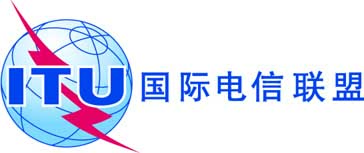 文件 C19/120-C2019年7月22日原文：英文第九次暨最后一次全体会议摘要记录2019年6月20日（星期四），14:35-18:00代主席：F. BIGI先生（意大利）议题文件1理事会各工作组和专家组正副主席职位的候选人名单（续）C19/21(Rev.1)2行政和管理常设委员会主席的报告C19/1073理事会2019年增开会议-4闭幕式-建议委员会建议理事会批准国际电联2020-2021预算并通过C19/107号文件附件A中的决议草案。建议委员会建议理事会将C19/43号文件记录在案。建议委员会建议理事会将C19/9号文件记录在案。建议委员会建议理事会赞同C19/45号文件中的报告。建议委员会建议理事会将C19/10 (Rev.1)号文件记录在案，并且批准主席的总结和关于未来展望的提议如下（无主次之分）：	科特迪瓦的文稿应由指标专家组审议。	与会者达成一致意见，认为统计处需要更多资源。	会上提到，应对现有资源进行高效利用。	电信发展局应注意利用其他部门的资源。	一位代表曾提出的意见，认为第131号决议的财务影响未提交2018年迪拜全权代表大会第6委员会讨论。此项意见以及记录在案。	要求理事会根据第5号决定（2018年，迪拜，修订版）批准落实秘书长在C19/10 (Rev.1)号文件中提出的、有关落实由预算执行节余供资的各项未议的建议。建议委员会建议理事会注意到2018财年财务工作报告和C19/DT/12 (Rev.1)号文件，并且批准C19/107号文件附件B中的决议草案。建议委员会建议理事会将C19/108号文件中的报告记录在案。建议委员会建议理事会批准已经审计并在C19/40号文件中介绍的各项账目。建议委员会建议理事会批准已经审计并C19/41号文件介绍的各项账目。建议委员会建议理事会批准IMAC报告及其在C19/22号文件中提出的建议，供秘书处采取行动。建议委员会建议理事会废除有关国际电联技术合作援助项目的基本采购规则，因为2019年6月12日已通过第19/12号行政规定颁布了《采购手册》。建议委员会建议理事会批准C19/106号文件中外部审计员有关国际电联发生的欺诈案的特别报告并批准C19/107号文件附件C中的决定草案。建议委员会建议理事会将C19/44号文件记录在案。建议委员会建议理事会将C19/59号文件记录在案，并批准C19/107号文件附件D中的决定草案。建议委员会建议理事会将IMAC遴选委员会报告的内容记录在案并且通过C19/107号文件附件E所含的决定草案。总结和建议道德规范办公室提供了口头报告并介绍了新任道德规范官员。后者概括介绍了道德规范办公室2019年的主要工作方面。代表们对新道德规范官员的到任表示满意并表达了对道德规范办公室工作一如既往的支持。国际电联管理层对新到任的道德规范官员表示欢迎并重申对于维护强有力的道德规范职能的承诺以及再接再厉、将其发扬光大的决心。建议委员会建议理事会将C19/25(Rev.2)号文件以及有关审议国际电联区域代表处的附录记录在案。委员会建议理事会同意由外部实体进行审议并向理事会2020年会议做出报告。委员会建议理事会批准C19/107号文件附件F中的决定草案。建议委员会建议理事会责成秘书处编制C19/DL/12号文件所要求的信息，以便在2019年9月14日（星期六）之前提供，因为情况通报会将于2019年9月16日（星期一）举办，而且理事会非常会议将于2019年9月27日（星期五）召开。委员会建议保留波波夫厅。当新办公楼开始使用时，塔楼将在市场上出售，将提出一个条件，即国际电联须按照与该厅赞助方之间的协议将该厅保留一段时间。秘书处将与瑞士主管当局核实在这项条件方面是否存在法律障碍。在核实完成之前，新办公楼中一间100个座席的行政会议厅（Executive room）将不寻求赞助商的赞助。建议委员会建议理事会批准秘书长的建议，接纳7个实体中的4个实体为部门成员并提供豁免待遇，同时批准本报告C19/107号文件附件G中的理事会第925号决议修订版。建议委员会建议理事会将享受降低会费的中小企业最高年收入额确定为1500万瑞郎。委员会进一步建议于2020年1月提供对中小企业降低会费的备选方案。目前的中小企业试点项目将延续至上述日期以确保有序过渡。最后，委员会建议理事会2020年会议审议落实进展情况。建议委员会建议理事会将C19/50文件所介绍的CWG-FHR的工作记录在案。建议委员会建议理事会将C19/80和C19/DT/8号文件记录在案，并批准C19/107号文件附件H中的第563号决定修订案。建议委员会建议理事会将C19/16号文件记录在案。建议委员会建议理事会通过C19/107号文件附件1所含的第482号决定修订案。委员会建议理事会在其2022年会议上审议这一决定，特别以无线电通信局将提供的统计数据为基础，同时顾及C19/64号文件第2节所含的项目清单。关于程序C，委员会建议理事会以C19/36(Rev.1)号文件第1部分第7.1.2节b)段所述的程序为基础，在批准未来双年度预算时讨论与软件更新（涉及epfd审查）有关的费用。建议委员会建议理事会责成无线电通信局主任针对异常大量的对地静止卫星申报向WRC-19做出报告。委员会建议理事会赞同无线电规则委员会向无线电通信局发出指示：联系发出异常大量的对地静止卫星网络通知的主管部门，提请其注意处理此类网络的后果 – 人员资源消耗以及可能对后续提交资料产生负面影响的复杂情况。委员会建议理事会第482号决定专家组在C19/107号文件附件J所含职责范围的基础上继续开展其工作。建议C19/47号文件附件A中的UIFN服务提供商清单在国际电联数据库中将标为“无法取得联系”。根据理事会2018年的建议，可从国际电联数据库中删除这些UIFN服务提供商的记录，并可根据相关国家主管部门/监管机构的确认/通知回收分配给他们的UIFN。对于已向其寄发2018年维护费发票的此类UIFN服务提供商，将注销相关发票。如果C19/47号文件附件B中已发送UIFN服务提供商的发票在推迟一段时间后仍未收到付款，则秘书处将请成员国协助追回债务。鼓励各国国家主管部门/监管机构或授权机构提供协助，以确定C19/47号文件附件C中所列UIFN服务提供商的最新联系方式或状况（例如，是否已终止运营）。联系方式信息待定的IIN清单将在国际电联网站上公布，其IIN的状态为“无法联系到获分配方”，相关信息亦将在《国际电联操作公报》中公布。鼓励各国家主管部门/监管机构或授权机构在确定其最新状态和/或联系方式信息方面提供协助。对于仍在与相关国家主管部门/监管机构或授权机构磋商的UIFN和IIN，其状态应在2019年10月31日之前得到确认。如果没有收到相关国家主管部门/监管机构或授权机构的反对意见，则将视相应UIFN和IIN不再处于使用状态，并从国际电联数据库中删除。UIFN服务提供商或状态为“ADMIN RELATED”的IIN获分配方无需缴纳年度维护费。建议委员会建议理事会将C19/29号文件记录在案。建议委员会建议理事会将C19/60号文件记录在案。要求秘书处完全遵守PP-18第16次全体会议通过的决定。建议委员会建议理事会将C19/63 (Rev.1)号文件记录在案，并且建议秘书处为下届理事会会议起草一份PP-18通过的各项决定汇编，其内容取自各全体会议的摘要记录，尤其是基于各委员会和全体会议工作组的建议而做出的那些决定。建议委员会建议理事会将C19/54 (Rev.1)号文件中的报告记录在案，并且赞同该文件第12节中的各项建议。建议委员会建议理事会将C19/46号文件记录在案。建议委员会建议理事会：1)	将此文件记录在案；2)	授权秘书长注销979 692.61瑞郎的欠款利息和不可收回债务；3)	通过C19/107号文件附件K中的决定草案。建议委员会建议理事会将C19/52号文件记录在案，并且批准第4节中的建议。建议委员会建议理事会确认秘书长就批准接纳C19/20号文件附件中列出的“与电信事务有关的实体”所采取的行动。建议委员会建议理事会将C19/38 (Rev.1)号文件记录在案。建议委员会建议理事会将C19/34号文件记录在案。建议委员会建议理事会责成秘书长在2019年9月的会议上向理事会财务和人力资源工作组（CWG-FHR）提交一份报告，供CWG-FHR审议联合国和联合国专门机构以及政府间组织在与会补贴方面的做法。考虑到C19/31号文件和理事会2019年举行的讨论，委员会建议理事会责成CWG-FHR建议修订关于“为国际电联正常预算资助的活动发放与会补贴的政策”的第07/05号行政规定，其中包括符合国际电联定义的、有资格获得与会补贴的发展中国家（即最不发达国家、小岛屿发展中国家、内陆发展中国家和经济转型国家）成员国名单，并将其建议提交理事会2020年会议审批。委员会建议理事会责成秘书长向CWG-FHR提交2007年3月30日发布的、题为“为国际电联正常预算资助的活动发放与会补贴的政策”的第07/05号行政规定。委员会建议理事会责成CWG-FHR审查国际电联各部门和总秘书处现行的与会补贴政策和标准，同时考虑到第213号决议（2018年，迪拜），并将其政策和标准建议提交理事会2020年会议审批。建议委员会建议理事会批准C19/57号文件中拟议的国际电联人员战略和人力资源战略规划。委员会建议将C19/75(Rev.1)号文件中提议的第1299号决议草案提交理事会财务和人力资源工作组（CWG-FHR）审查，并且提交理事会下届会议批准。建议委员会建议理事会将口头报告记录在案。建议委员会建议理事会将专业及以上职类工作人员和一般事务职类工作人员服务条件的修订记录在案。委员会建议，关于选任官员的服务条件，理事会应批准C19/107号文件附件L中的决定草案。